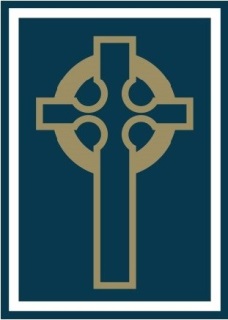 HEADTEACHERRequired: September 2024Permanent / Full-timeLeadership Scale (L27 – L33)Due to the early retirement of our current Headteacher, the Governors of All Hallows RC High School are seeking to appoint a new Catholic Headteacher who will carry forward the successes of this warm and friendly school.  Candidates should be well qualified, experienced, sensitive and enthusiastic professionals who have the vision and commitment to lead this ‘Good’ school.  This is an exciting opportunity for a dynamic and inspirational leader who wishes to continue building and developing our school. The successful candidate will:Be committed to the aims and purposes of Catholic education and a practicing Catholic.Have high professional standards, matched by a clear vision of how best to provide a high quality educational experience for our inner city pupils that meets the needs of a diverse group of young people who are making their way in the world Have a proven record of successful leadership and management at a senior levelHave a good knowledge of current educational issues and an ability to plan strategically and financiallyPossess effective communication and interpersonal skills to inspire and motivate all members of the school communityDemonstrate an ability to effectively develop and manage school budgets meeting all stakeholder standards / expectations requiredAll Hallows will offer you:An innovative and hard working staff with a strong leadership teamA collaborative and collegial ethosA warm and caring working environmentEnthusiastic studentsA supportive and experienced governing bodyProspective candidates are welcome to contact Ms Gemma Perkins (details below) to organise a visit and tour of the school.Application packs should be returned to: Ms Gemma Perkins, All Hallows RC High School, 150 Eccles Old Road, Salford, M6 8AA. Telephone:  0161 921 1900 or email your completed application to gemma.perkins@salford.gov.ukClosing date for applications: 	Friday 19 April 2024 at 9am All Hallows are committed to safeguarding and promoting the welfare of children and young people and expect all staff and volunteers to share this commitment.  The post is subject to an enhanced DBS disclosure. 